    St Barbara’s Primary School     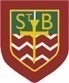 Remember any work you wish to upload should be done so under your class name and if you would like to share any videos or pictures of you completing any of the tasks you have been set you can do so via Twitter. Have fun, work hard and if you need anything you can contact me by email; lmceleney@st-barbaras.n-lanark.sch.uk Miss McEleney Curricular Areas Primary 1 Suggested Daily Learning ActivitiesFriday 24th April 2020LiteracyI would like you to use today to complete any Literacy activities from this week that you were not able to do. If you have completed those tasks here are some activities that you could do:Listen to Jolly Phonics and sing along to all the songs, to practise all of the sounds that you have learned so far.Practise reading all of the common words in your word tin.Log on to Epic using our class login (this can be found in yesterday’s blog) and choose a wonderful book to read.MathsIt’s Fun Friday. Let’s get our groove on! Let’s start our Maths work off today by becoming ‘DJ Count’ with Jack Hartmann. Practise counting to 100 in ones. Show me your best dance moves and counting skills!This week we have been focusing on number. Play Helicopter Rescue to work on your number recognition skills. Remember to choose the option which challenges you most. Write these numbers in order from smallest to largest:17    11    20     38       3    16    1217     9      2    145      15     7    18Challenge19      13    27     2223      29    26     2130      22    20     2826      22    30     24    29HWBToday has to be a beautiful sunny day, supposedly it has to be the hottest day this week. Can you remember some of the top tips that you learned on Wednesday, to help you keep safe in the sun? Make sure you are Sun Safe today! Since it has to be such a sunny day, today you can choose which activity you would like to do in your garden to keep yourself active. You might want to play football, dance, run around or skip. Have fun!R.EYesterday you were learning about St. George, the patron saint of England. Today I would like you to draw a picture of St. George in your jotter and write a sentence telling me something that you learned about him.Optional tasksIf you wish to complete more tasks please select one or two tasks from your new Early level grid for April.